Al-Nahrain University                                                              MSc Class 	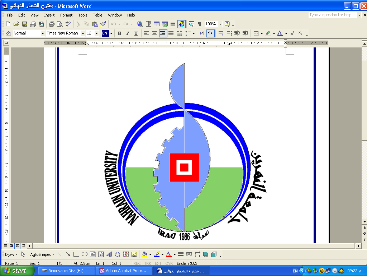 College of Biotechnology                                                          1st Semester                                                                                                    2nd Trial/2019-2020اسم الطالب: فرح بدري عبدالمعدل: 84.167            معاون العميد للشؤون العلميةم.د ياسين اسماعيل عمران              SubjectGradeAdvance Secondary Metabolites Average Advance Immunologyv. Good